О проведенной акции «8 Марта – в каждый дом»  В ЗАТО Сибирский Алтайского края проходят праздничные мероприятия, посвященные Международному женскому дню.В соответствии с указанием ГУ МВД России по Алтайскому краю на территории обслуживания МО МВД России по ЗАТО п. Сибирский проведена акция «8 Марта – в каждый дом».04 марта 2024 года в ходе проведения акции инспектор ПДН МО МВД России по ЗАТО п. Сибирский старший лейтенант полиции Т.В. Кирьянова совместно с председателем Общественного совета при МО МВД России по ЗАТО п. Сибирский В.М. Горбуновым посетили по месту жительства в ЗАТО Сибирский многодетную семью Марины Клинаевой у которой на иждивении трое несовершеннолетних детей. При посещении Владимир Михайлович поздравил Марину с предстоящим праздником 8 Марта, пожелал бодрости духа, семейного благополучия и весеннего настроения - «Счастья Вашей большой и дружной семье, здоровья и всего самого наилучшего», добавил он.При поздравлении Владимир Михайлович вручил Марине букет цветов и настенные часы с символикой ЗАТО Сибирский Алтайского края, получив в ответ от женщины слова благодарности. Традиционно при поздравлении инспектор ПДН Т.В. Кирьянова вручила многодетной женщине памятку по профилактике мошеннических действий.     Начальник штаба МО МВД России по ЗАТО п. Сибирскийподполковник внутренней службы                                        В.А. Дрогушин 04.03.2024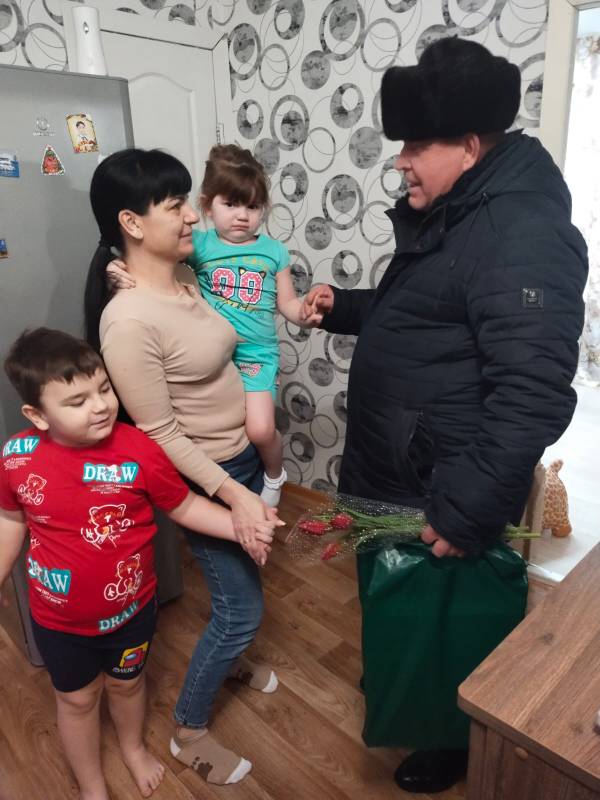 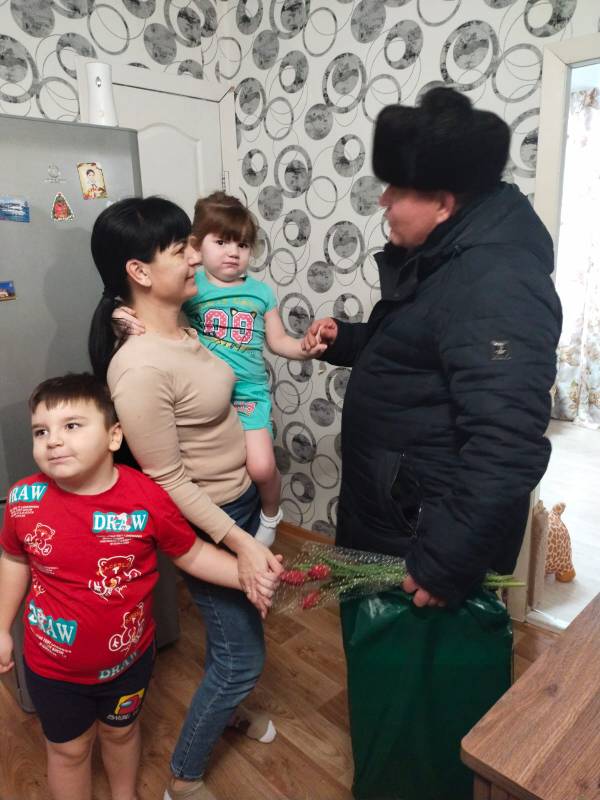 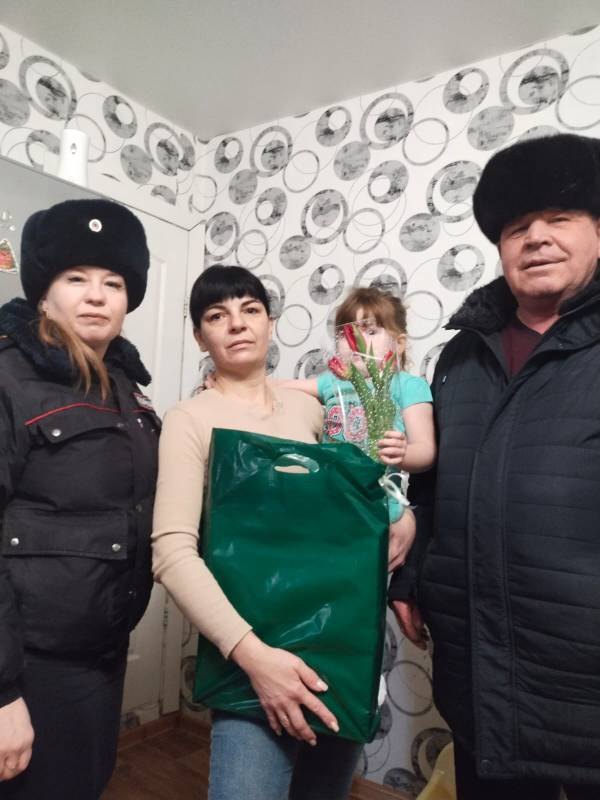 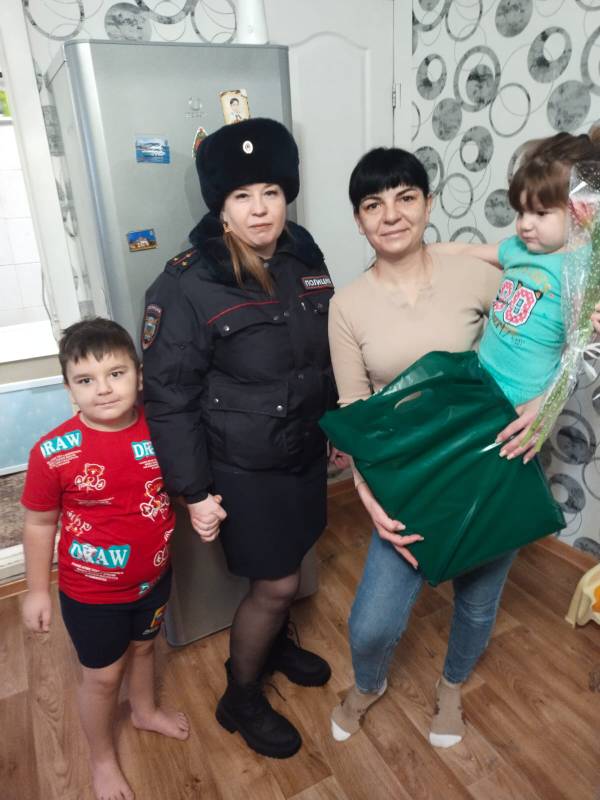 